Załącznik nr 2pieczątka jednostki organizacyjnej……………………………………
(miejscowość i data)Dziekan Wydziału Humanistycznego UMK…….…………………………………………………………………..WNIOSEK
o zespołową nagrodę/zespołowe wyróżnienie Dziekana Wydziału Humanistycznego UMK dla nauczycieli akademickich*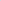 Wnioskuję o przyznanie nagrody zespołowej / wyróżnienia zespołowego* w dziedzinie………………………………………………………………………………………………….(naukowej, artystycznej, dydaktycznej, organizacyjne, całokształt)zespołowi w składzie:Uzasadnienie wniosku:……………………………………………………………………………………………………………………………………………………………………………………………………………………………………………………………………………………………………………………………………………………………………………………………………………………………………………………………………………………………………………………………………………………………….(podpis wnioskodawcy)Opinia dyrektora instytutu:………..…………………………………………………………………………………………………………………………………………………………………………………………………………………………………….(podpis dyrektora)Lp. tytuł/stopień, imię i nazwiskoJednostkaproponowany udział w %uwagi